Nadace rozvoje občanské společnosti a Česká televize odstartovaly kampaň na podporu 30 nejkvalitnějších projektů z charitativní sbírky Pomozte dětemCharitativní veřejná sbírka Pomozte dětem již po třiadvacáté oslovuje veřejnost k zapojení a podpoře projektů zaměřených na přímou péči o znevýhodněné a ohrožené děti. V letošním roce je potřeba do sbírky získat alespoň 9 069 785 Kč pro 3 471 dětí, jde o jednoduchou rovnici: 1 dítě / 1 rok = 2 613 Kč. Dárci umožní svým darem dětem po celé České republice žít kvalitnější a radostnější život, navzdory jejich hendikepu a prostředí, ve kterém vyrůstají. Kampaň vyvrcholí zábavným benefičním pořadem plným známých osobností, vysílat jej bude tradičně přímým přenosem  na Velikonoční pondělí Česká televize.Jakým příběhům můžete dodat radost Tříletá dvojčata Lea a Zoe trpí poruchou autistického spektra s rozdílnými projevy autismu. Což je pro život s dalšími dvěma sourozenci někdy složité. Život dvojčátkům i celé rodině by usnadnil asistenční pes Bestík, vycvičený přímo pro ně. Všechny aktivity pod vedením multidisciplinárního týmu směřují k aktivizaci dětí, které neprojevují zájem o život okolo sebe či ke zklidnění hyperaktivních dětí. Děti se naučí prostřednictvím cílené práce a hry se psem komunikovat, zlepšovat zrakovou stimulaci a poruchy řeči. Díky sbírce Pomozte dětem tak organizace Pestrá, o.p.s, která se dostala do letošního výběru TOP 30 organizací, může pomoci i dalším 35 rodinám s dětmi po celé České republice.Další příběhy, které letos můžete pomoci podpořit naleznete na stránkách https://www.pomoztedetem.cz/o-pomozte-detem/top-30/Pomáhat je lehké jako pírkoLétající pírko symbolizuje lehkost pomoci a prvotní impuls, aby v sobě člověk našel radost z pomáhání. Již šestý ročník Peříčkového týdne startuje 29.3. a každý se může hrdě hlásit, že pomáhá dětem svým zakoupeným žlutým pírkem. Najděte to také v sobě a přispějte na radostnější život dětem nákupem peříčka online. K zakoupení budou na www.pomoztedetem.cz od 15.3.2021. Jak konkrétně může každý pomociKaždá pomoc se počítá. Ať už finanční anebo „jen“ sdílení, díky kterému se o projektu dozví více lidí. Pomoci můžete:Zasláním dárcovské SMS ve tvaru DMS KURE 30 nebo DMS KURE 60 nebo DMS KURE 90 na telefonní číslo 87 777.Převodem jakékoliv částky na účet 9595959595/0600 nebo online platbou kartou přes https://www.pomoztedetem.cz/pomahejte-s-kuretem/platba-on-line/   Nejvíce smysluplná a efektivní je pravidelná podpora, kterou můžete nastavit na  https://www.pomoztedetem.cz/pomahejte-s-kuretem/platba-on-line/ Zapojením do akcí Pomozte dětem v průběhu roku:S Kuřetem nás čeká spoustu zábavných aktivit, jak podpořit znevýhodněné děti. Plán akcí najdete zde https://www.pomoztedetem.cz/plan_akci_s_kuretem/ a zúčastnit se tak můžete Virtuálního Běhu s Kuřetem, koncertního turné kapely O5 a Radeček a mnoho dalších.Ať už se rozhodnete pomáhat jakkoliv, věřte, že dárcovství je symbolický vztah, na jehož konci stojíte vy - a na druhém je malý člověk se složitým osudem, který se může díky vám učit, léčit, zlepšovat.  ___________________________________________________Pro více příběhů a informací kontaktujte:Ludmilu Bobkovou, programovou manažerku Pomozte dětem, tel. 725 301 926, email: ludmila.bobkova@nros.czFotografie a loga ke stažení: odkaz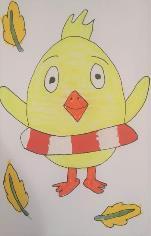 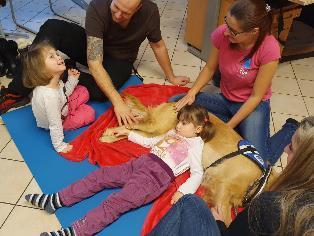 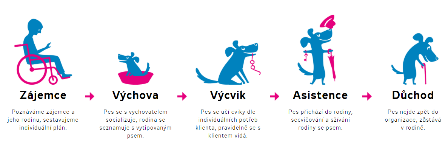 Obrázek do letošního pořadu od 7leté holčičky s autismem od organizace Temperi. Dvojčata Lea a Zoe s poruchou autistického spektra při canisterapii s pejskem Bestíkem.Popis procesu ke canisterapeutickému psovi, www.pestra.cz , video https://www.youtube.com/watch?v=g7FJN3xGDy8  Letošní výběr TOP 30 organizací www.pomoztedetem.cz/o-pomozte-detem/top-30/O Pomozte dětem: Pomozte dětem je dlouhodobý sbírkový projekt, který společně organizují Nadace rozvoje občanské společnosti a Česká televize.  Pomozte dětem poskytuje finanční příspěvky na přímou a účinnou pomoc ohroženým a znevýhodněným dětem do 18 let v celé České republice. Od roku 1998 se uskutečnilo již 22 ročníků a díky více než 250 milionům korun bylo podpořeno více než 200 tisíc dětí. Pomozte dětem podporuje prostřednictvím vybraných organizací děti zdravotně nebo sociálně znevýhodněné a děti v ohrožení a krizi. O NROS: Nadace rozvoje občanské společnosti (NROS) patří k nejstabilnějším nadacím v České republice, která podporuje vzájemně a veřejné prospěšné aktivity neziskových organizací a tím posiluje občanskou společnost. Od svého založení úspěšně podpořila více než 8 000 projektů částkou přesahující 1,8 miliardy korun. Nadační příspěvky poskytuje z grantových programů pocházejících z individuálních či firemních zdrojů.